ХаттамаКүні: 06.04.2023ж Сынып: 8АОқушылар саны:14Диагностикалық құрал-жабдықтар: Шварц сауалнамасыМақсаты: Оқушылардың құндылық қасиеттерін айқындауНәтижелерді өндеу: Сауалнамаға барлығы 14 бала қатысты (100%)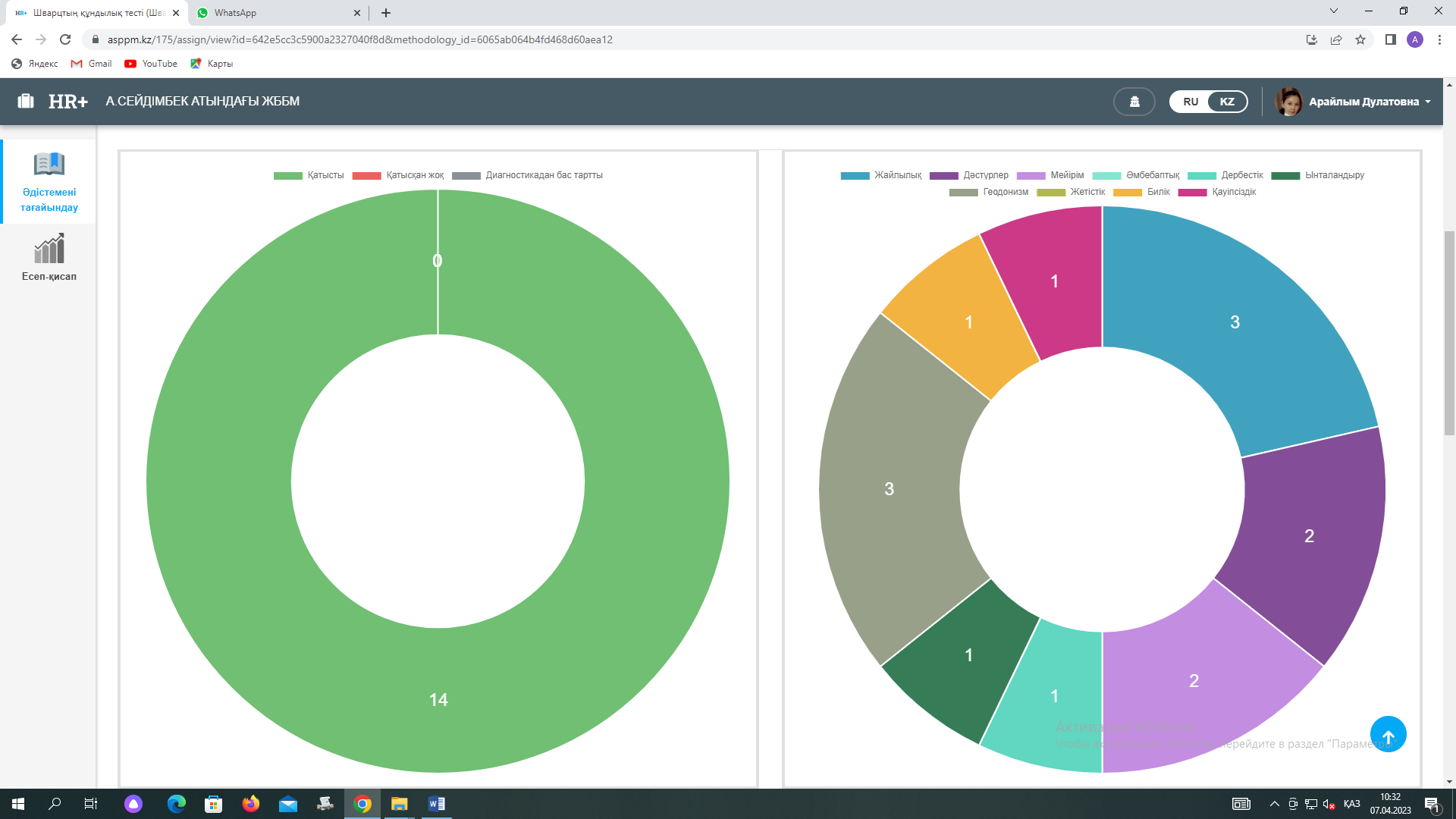 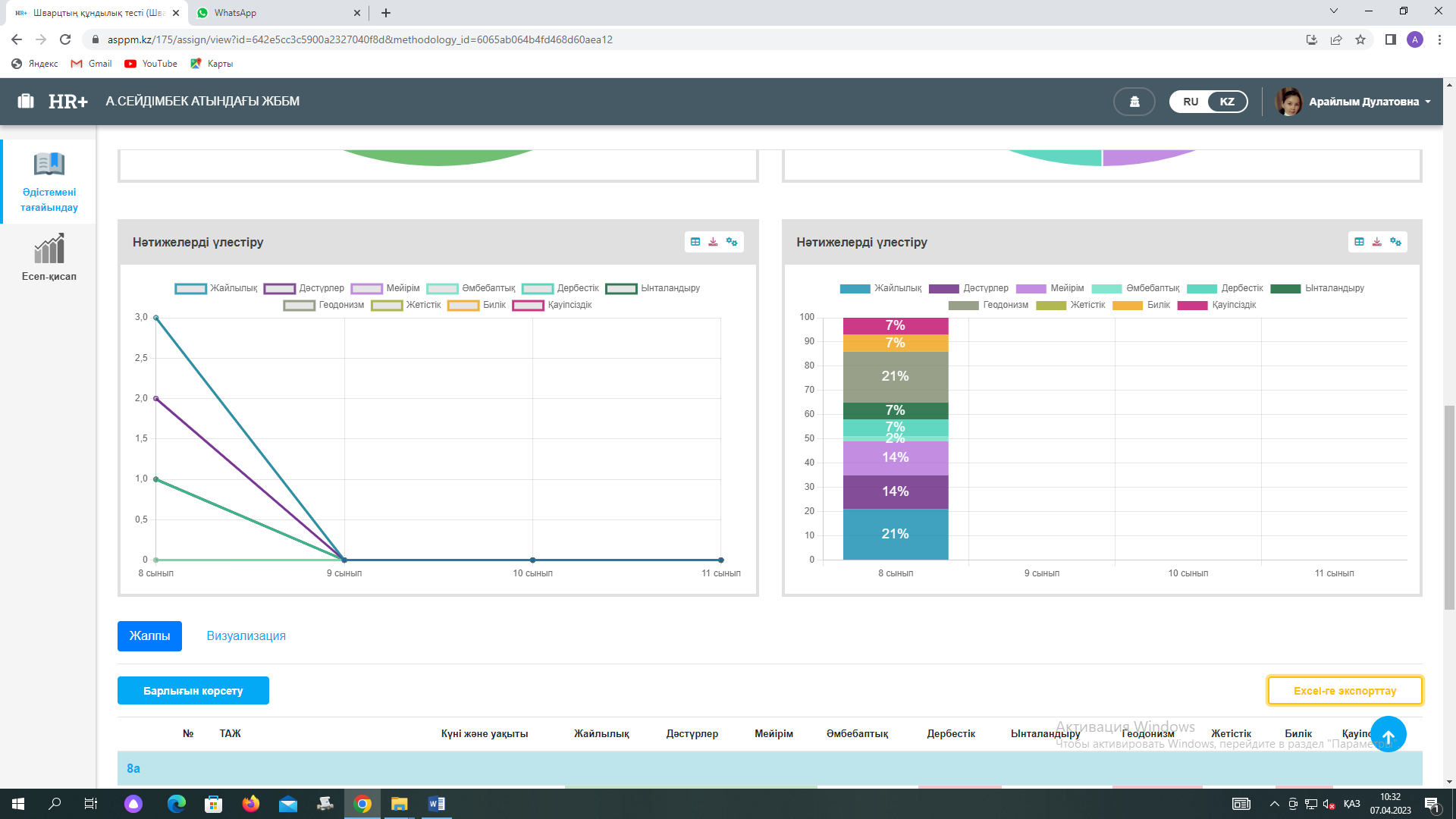 Қорытынды: Сыныпта барлығы 14 оқушы. Сауалнамаға барлығы толық қатысты. Сауалнама қорытындысы бойынша оқушылардың  құндылықтары 10 бағытта тексерілді.Жайлылық – 3 оқушы- 21%Дәстүрлер – 2 оқушы - 14%Мейірім – 2 оқушы - 14%Әмбебаптық – 0 оқушы - 0%Дербестік - 1 оқушы - 7%Ынталандыру - 1 оқушы - 7%Геодонизм - 3 оқушы - 21%Жетістік - 0Билік - 1 оқушы - 7%Қауіпсіздік - 1 оқушы - 7%Педагог-психолог		Шагирова А.Д. 